FILOZOFIJA ZA OTROKE -  JAZ IN DRUGI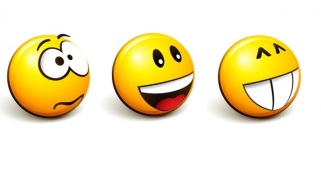 Predmet je enoletni, v obsegu 1 ure na teden (32 ur na leto) in  je namenjen učencem 9. razreda.
Izhodišče pouka je čitanka: Marko in raziskovanje družbe, z zgodbami iz življenja otrok, na katerih se pri pouku gradi razgovor in razmišljanje. Marko se v znajde in zaplete v klobčič najrazličnejših družbenih odnosov, od najintimnejšega, ko se razide s punco, do srečanja z institucijo, kot je sodišče. Čeprav se Marko poskuša upirati pravilom, hkrati spoznava, kakšne posledice prinašajo njegova dejanja in kako so velikokrat v nasprotju z njegovimi načeli. 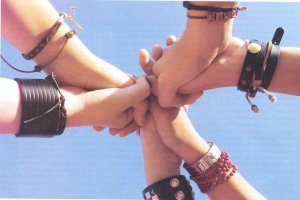 O tem, kakšni so naši medsebojni odnosi in kako smo vpeti v družbo, se Marko pogovarja s sošolci ter odkriva svojo vlogo v njej.Učenci v okviru predmeta spoznavajo, kaj je družba, raziskuejo namen zakonov, spoznavajo razliko med maščevanjem in kaznijo ter raziskujejo odnos med pravičnostjo in svobodo … Predmet temelji na izražanju in upoštevanju različnih mnenj, razmišljanj, argumentiranih stališč, različnih pogledov, ure pa so osnovane na pogovorih,Delo pri pouku je aktivno preko razgovora, dialoga, debate, različnih iger vlog in podobno. Ocenjevanje: Učenci pridobijo ocene na podlagi sodelovanja  pri učnih urah ter s pripravo predstavitve na izbrano temo in / ali s pisanjem dnevnikov.  Komu je predmet namenjen?Vsem, ki jih zanima spoznavanje samega sebe in sveta v katerem živijo… Pogoj za vpis k predmetu je ŽELJA PO RAZMIŠLJANJU S SVOJO GLAVO…  Bojana Vodnjov, socialna pedagoginja 